交通指南宁波中都开元名都大酒店地址：宁波市海曙区甬水桥路99弄6号。宁波高铁出站后， 向南广场方向走，上自动扶梯至地面，步行穿过南广场，沿斑马线过马路即可抵达酒店，请见如下两幅图示。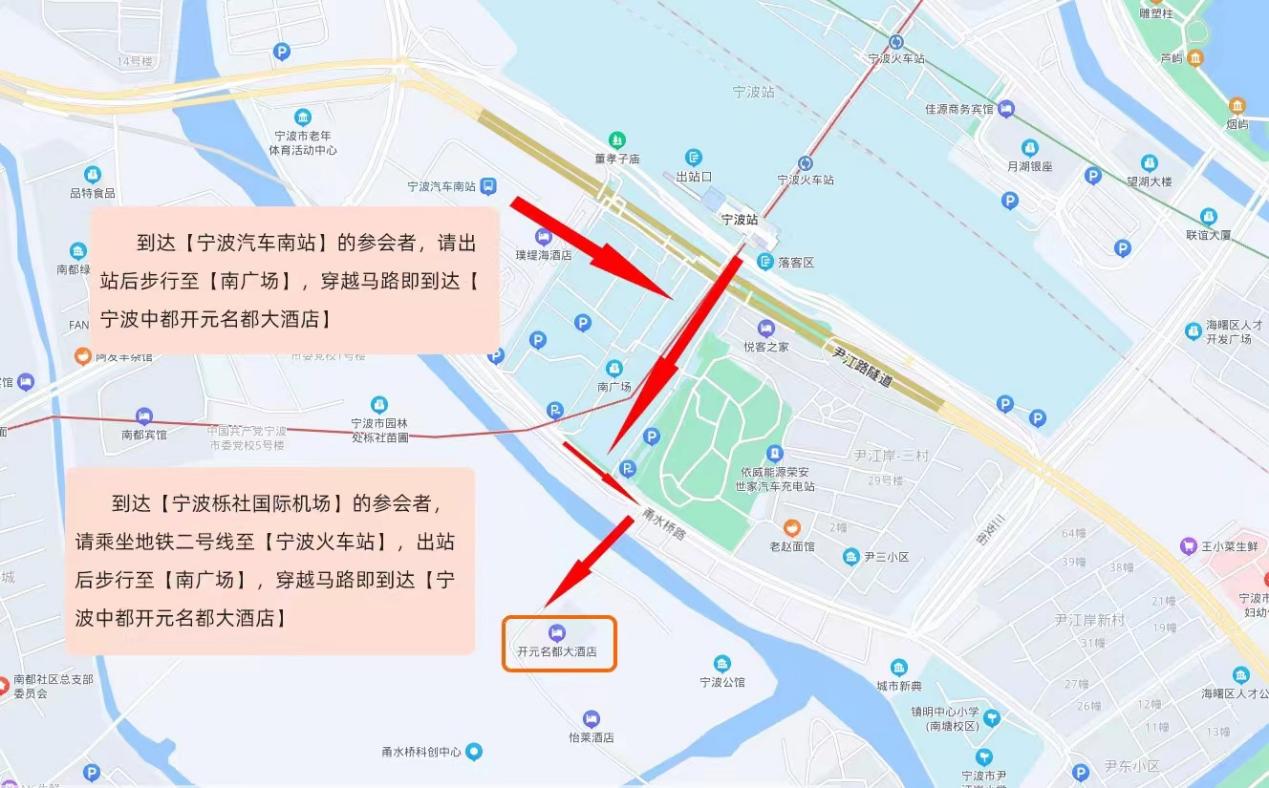 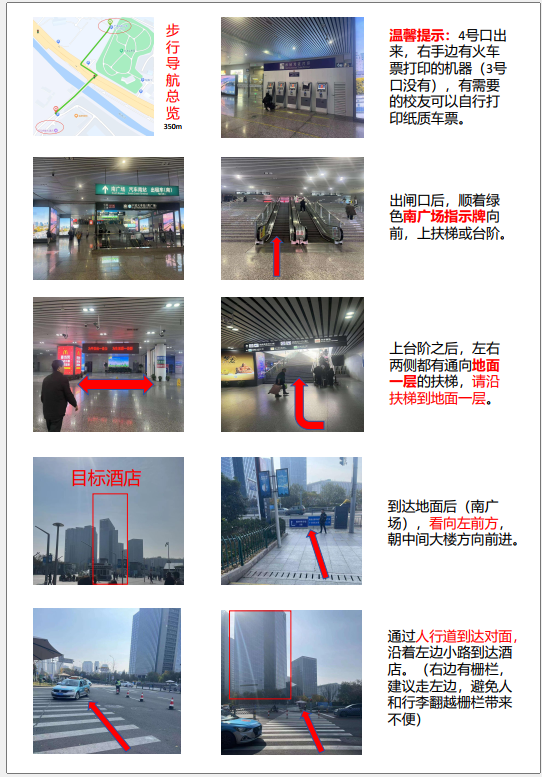 